REPUBLIKA E SHQIPËRISË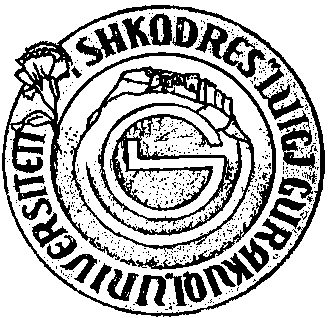 Universiteti i Shkodrës “Luigj Gurakuqi”Fakulteti i Shkencave të EdukimitDepartamenti i ArteveDatat e riprovimeve, programi i studimit Pikture – grafike, dhjetor – janar 2017							DEKANATINr.Nr.LëndaLëndaViti Data/ oraSallaSallaAnglisht Anglisht Viti I09.01.2018 ora 14:00014014Komunikim Viziv dhe Teori ngjyreKomunikim Viziv dhe Teori ngjyreViti I10.01.2018 ora 14:00004004Histori Arti IHistori Arti IViti I15.01.2018 ora 14:00004004Vëllim në hapësirë Vëllim në hapësirë Viti I17.01.2018 ora 14:00005005Anatomi artistikeAnatomi artistikeViti I19.01.2018 ora 14:00FSHNFSHNPikturë dhe vizatim IPikturë dhe vizatim IViti I22.01.2018 ora 14:00006006Arte Grafike IArte Grafike IViti IIViti II08.01.2018 ora 14:0008.01.2018 ora 14:00004Film i animuarFilm i animuarViti IIViti II12.01.2018 ora 14:0012.01.2018 ora 14:00005Aplikime dixhitale për artet pamoreAplikime dixhitale për artet pamoreViti IIViti II26.01.2018 ora 14:0026.01.2018 ora 14:00FSHNHistori Arti IIHistori Arti IIViti IIViti II11.01.2018 ora 14:0011.01.2018 ora 14:00006Pikturë dhe Vizatim IIPikturë dhe Vizatim IIViti IIViti II23.01.2018 ora 14:0023.01.2018 ora 14:00004FotografiFotografiViti IIViti II24.01.2018 ora 14:0024.01.2018 ora 14:00006Arte Grafike IIArte Grafike IIViti IIIViti III09.01.2018 ora 14:0009.01.2018 ora 14:00004Histori Arti IIIHistori Arti IIIViti IIIViti III19.01.2018 ora 14:0019.01.2018 ora 14:00005Pikturë dhe Vizatim IIIPikturë dhe Vizatim IIIViti IIIViti III23.01.2018 ora 14:0023.01.2018 ora 14:00004Dizajn Grafik e Fotografi dixhitaleDizajn Grafik e Fotografi dixhitaleViti IIIViti III25.01.2018 ora 14:0025.01.2018 ora 14:00004Filozofi Arti dhe EstetikëFilozofi Arti dhe EstetikëViti IIIViti III26.01.2018 ora 14:0026.01.2018 ora 14:00014